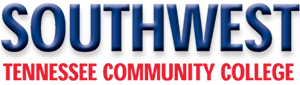 BID SPECIFICATIONS WRITTEN CERTIFICATION FORMDate:		Department Requesting Competitive RFQ/RFP: Description of the Good(s)/ Service(s) to be Acquired: I, , certify that, to the best of my knowledge, the bid specifications submitted to you do not contain proprietary specifications that would prohibit a competitive process. ____________________________________			      (Signature)				         	Date